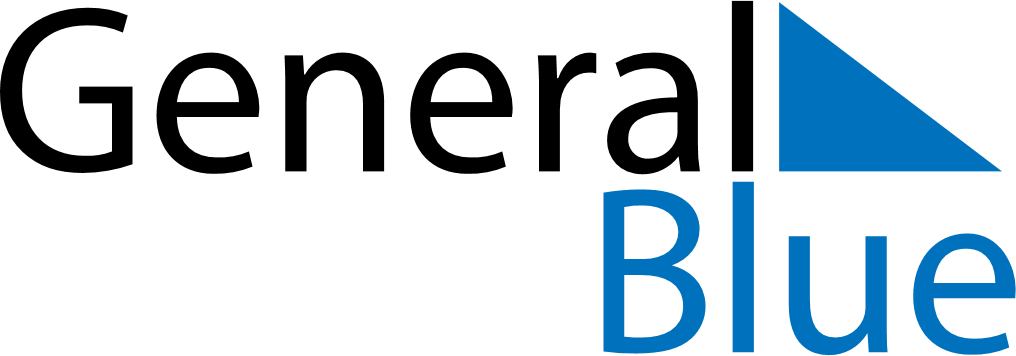 August 2024August 2024August 2024August 2024August 2024August 2024Lalmatie, MauritiusLalmatie, MauritiusLalmatie, MauritiusLalmatie, MauritiusLalmatie, MauritiusLalmatie, MauritiusSunday Monday Tuesday Wednesday Thursday Friday Saturday 1 2 3 Sunrise: 6:39 AM Sunset: 5:52 PM Daylight: 11 hours and 12 minutes. Sunrise: 6:38 AM Sunset: 5:52 PM Daylight: 11 hours and 13 minutes. Sunrise: 6:38 AM Sunset: 5:52 PM Daylight: 11 hours and 14 minutes. 4 5 6 7 8 9 10 Sunrise: 6:37 AM Sunset: 5:53 PM Daylight: 11 hours and 15 minutes. Sunrise: 6:37 AM Sunset: 5:53 PM Daylight: 11 hours and 16 minutes. Sunrise: 6:36 AM Sunset: 5:53 PM Daylight: 11 hours and 17 minutes. Sunrise: 6:36 AM Sunset: 5:54 PM Daylight: 11 hours and 17 minutes. Sunrise: 6:35 AM Sunset: 5:54 PM Daylight: 11 hours and 18 minutes. Sunrise: 6:35 AM Sunset: 5:54 PM Daylight: 11 hours and 19 minutes. Sunrise: 6:34 AM Sunset: 5:55 PM Daylight: 11 hours and 20 minutes. 11 12 13 14 15 16 17 Sunrise: 6:33 AM Sunset: 5:55 PM Daylight: 11 hours and 21 minutes. Sunrise: 6:33 AM Sunset: 5:55 PM Daylight: 11 hours and 22 minutes. Sunrise: 6:32 AM Sunset: 5:55 PM Daylight: 11 hours and 23 minutes. Sunrise: 6:31 AM Sunset: 5:56 PM Daylight: 11 hours and 24 minutes. Sunrise: 6:31 AM Sunset: 5:56 PM Daylight: 11 hours and 25 minutes. Sunrise: 6:30 AM Sunset: 5:56 PM Daylight: 11 hours and 26 minutes. Sunrise: 6:29 AM Sunset: 5:57 PM Daylight: 11 hours and 27 minutes. 18 19 20 21 22 23 24 Sunrise: 6:29 AM Sunset: 5:57 PM Daylight: 11 hours and 28 minutes. Sunrise: 6:28 AM Sunset: 5:57 PM Daylight: 11 hours and 29 minutes. Sunrise: 6:27 AM Sunset: 5:57 PM Daylight: 11 hours and 30 minutes. Sunrise: 6:26 AM Sunset: 5:58 PM Daylight: 11 hours and 31 minutes. Sunrise: 6:26 AM Sunset: 5:58 PM Daylight: 11 hours and 32 minutes. Sunrise: 6:25 AM Sunset: 5:58 PM Daylight: 11 hours and 33 minutes. Sunrise: 6:24 AM Sunset: 5:58 PM Daylight: 11 hours and 34 minutes. 25 26 27 28 29 30 31 Sunrise: 6:23 AM Sunset: 5:59 PM Daylight: 11 hours and 35 minutes. Sunrise: 6:22 AM Sunset: 5:59 PM Daylight: 11 hours and 36 minutes. Sunrise: 6:22 AM Sunset: 5:59 PM Daylight: 11 hours and 37 minutes. Sunrise: 6:21 AM Sunset: 5:59 PM Daylight: 11 hours and 38 minutes. Sunrise: 6:20 AM Sunset: 6:00 PM Daylight: 11 hours and 39 minutes. Sunrise: 6:19 AM Sunset: 6:00 PM Daylight: 11 hours and 40 minutes. Sunrise: 6:18 AM Sunset: 6:00 PM Daylight: 11 hours and 41 minutes. 